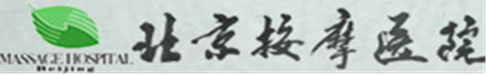 北京按摩医院医疗辅助人员服务项目院内遴选文件项目编号：BJAMYY-2023-04-03采购单位：北京按摩医院2023年04月目 录第一章  院内遴选邀请第二章  遴选前附表第三章  评定成交标准第四章  采购需求第五章  合同条款第六章  附件-响应文件格式院内遴选邀请项目名称：北京按摩医院医疗辅助人员服务项目项目编号：BJAMYY-2023-04-03一、对供应商资格要求（供应商资格条件）:供应商营业执照副本的复印件、税务登记证复印件、组织机构代码证复印件；或三证合一的营业执照副本复印件等所有资质（前述资质证书需在有效期内、应清晰可辨，并加盖供应商公章）；法定代表人身份证明复印件；以遴选日期计算，近六个月内任何一个月依法缴纳社会保障资金的证明单据的复印件，和近六个月内任何一个月依法缴纳税收的证明单据的复印件；参加本次采购活动前三年内在经营活动中没有重大违法记录的声明；有效的供应商法定代表人授权书原件及被授权人的身份证复印件；具有良好的商业信誉和健全的财务会计制度；单位负责人为同一人或者存在直接控股、管理关系的不同供应商，不得同时参加本项目同一包的遴选；本项目不接受联合体参加；未被“信用中国”网站（www.creditchina.gov.cn）、“中国政府采购网”（www.ccgp.gov.cn）列入失信被执行人、重大税收违法案件当事人名单、政府采购严重失信行为记录名单；法律、行政法规规定的其他条件。第二章  遴选前附表本表关于遴选前附表的具体要求是对供应商须知的具体补充和修改，如有矛盾，应以本表为准。第三章  评定成交标准评审方法：本次评审采用综合评分法，是指响应文件满足招标文件全部实质性要求且按评审因素的量化指标评审得分最高的报价人为成交候选报价人的评审方法。本项目评分标准为：价格部分30分，商务部分10分，技术部分60分。注：1.实质性响应招标文件要求且最低评标价为评标基准价2.投标人报价低于成本的除外3.最低报价不作为中标的保证4.标注“★”和资格要求不满足不进入详评评审因素和指标第四章  采购需求一、★采购项目预算预算金额为99.359万元人民币。服务期为10个月，提供到岗服务人员1顿工作餐，不含住宿。根据实际到岗人员进行结算。本项目最高限价：7643元/月/人二、采购项目需求#1、人员资格要求：1）医疗辅助服务人员需女性，年龄≤45周岁，其中25—35周岁需≥7人、 36-45周岁≥6人，身高≥160cm，高中及以上学历。2）品貌端正，身体健康，普通话标准，服务意识强，有团队精神，具有较强的沟通协调能力。3）需具有相关工作经验。#2、工作时间：周一至周五上班时间：7:00-12:00、13:00-17:15、17:45-21:30周末及节假日上班时间：7:00--12:00   13:00---16:30（工作时间根据朝阳院区运行情况可进行调整，服务时长一致，工作六天休息一天）#3、人员培训要求：服务人员由响应方自行招聘，其招聘、工资、保险、福利等必须符合相关法律及合同的具体规定，并由响应方承担。医院有权对医辅服务人员工作情况进行监督和检查，如发现问题需及时整改。4、服务要求及工作职责： 1）在科室管理下做好本职工作，服从调度安排。2）严格遵守医院及科室的各项规章制度，工作时间坚守岗位，不脱岗，不串岗，不做与工作无关的事情。如遇特殊情况需离岗时，与同管理人员提出申请，做好工作交接等工作。3）需提前5分钟到岗，工作服整洁，淡妆上岗，精神饱满，主动热情服务。4）掌握基本服务礼仪，使用文明用语，严格落实首问负责制，为患者提供精准服务。5）熟练掌握患者就诊流程及医生出诊情况、时间、地点等。包括但不限于引导患者就诊、缴费、检查、治疗等。6）负责协助患者自助挂号、自助缴费、自助预约、自助签到、自助售卖、自助打印等相关工作。7）及时补充自助机所用的相关耗材，如设备出现故障需立即报告，做好相关提示工作。8）关注患者反映的问题，及时记录并上报，避免问题重复发生而引起患者不满情绪。9）遇残障患者需给予必要帮扶，遇特殊情况，上报相关负责人。10）爱护医院公共设施，做好环境及物资管理工作。 合同条款（本合同模板仅供参考，最终合同文本以双方最终签订为准）北京按摩医院医疗辅助人员服务合同根据《中华人民共和国民法典》及有关物业管理法律、法规之规定，甲乙双方在自愿、平等、公平、诚信的基础上，乙方向甲方提供导医导梯及综合服务生服务事宜，经双方平等协商一致，订立本合同，以期共同遵守。第一章  服务范围、内容和标准第一条  服务范围为医院提供导医服务；范围包括：               等第二条  服务内容医院导医服务，包括但不限于以下内容：为甲方提供公共区域就诊患者的咨询和指引工作；为甲方提供公共区域就诊患者引导分流工作；协助甲方对自助设备加纸等日常管理，同时协助患者正确使用自助设备；协助甲方维护就诊环境和就诊秩序；掌握简单的急救技能，及时呼叫各类应急人员；发现安全隐患及时上报，必要时报警；乙方需配合甲方实际工作的需要进行工作调配。第三条  服务标准及人员基本要求见附件三：基本要求、附件四：服务标准　　第二章  服务期限及服务费用第四条  服务期限本次合同期一年，自   年   月    日至    年  月     日。第五条  服务费用合同计划配备人员    （见附件一:岗位配置），服务费     元/月：总服务费      元/年，（大写）                                 整，甲方对乙方进行综合考核，月度考核不合格者，给予乙方相应的处罚，扣减相应服务费。加班标准：如工作需要要求人员加班，乙方应当自行安排乙方人员相应工时的倒休，但要保证甲方的岗位配置要求。本服务合同费用包括：服务人员费用及人身、财产保险费，培训费、服装费、乙方自愿提供的增值服务费等费用。甲方不额外承担非甲方原因造成的人身、财产损失责任,不负担乙方服务人员节假日加班而产生的加班费。甲方不承担因乙方管理不善或服务不到位造成的上访、滑倒摔伤、偷盗、物品丢失等各类纠纷赔偿或补偿费。乙方应严格按照本合同条款提供服务，由甲方或甲方委托的监管机构对乙方进行月度考核，在考核合格前提下，甲方应按月向乙方以支票形式支付上月服务费。考核依据（1）甲乙双方主管人员定期进行全面检查，结果由双方主管签字认可。每次检查结果作为质量考核指标之一。（2）费用支付前，甲方有权依据相关考核标准及实际上岗动态管理人数对乙方进行考核。（3）对考核不合格者甲方有权要求乙方进行业务再培训，再培训仍旧不合格者，甲方有权单方面提前解除服务合同，并由乙方承担违约责任。第三章  双方权利和义务第六条  甲方的权利和义务甲方应明确乙方导医导梯服务工作岗位及要求，辅助乙方对人员进行岗前培训。按合同规定，甲方如期支付乙方服务费用。甲方根据工作需要调整上述人员的工作岗位时，须告知乙方管理人员。甲方有权对乙方聘用的各级人员进行面试，有权通知乙方更换工作不达标、不能胜任岗位工作、不符合用人标准或其他不符合甲方要求的人员。乙方应在3个工作日内完成调换。退回人员的安置及费用由乙方负责。审核乙方制定的服务方案和细则；审查乙方制定的有关规章制度；要求乙方提供日报、周报、月报、年度工作报告，及月度人员信息备案表情况。对乙方工作进行过程监督、检查、评定，并提出意见和建议。因乙方责任造成的建筑物、配套设备设施等管理项目的损坏，以及人身财产损害有权要求乙方赔偿损失。第七条  乙方权利和义务根据有关法律、法规及甲方的要求，结合甲方的实际情况，制定导医导梯服务管理办法及管理制度；制定管理计划和管理服务实施细则，并经甲方审核通过，使管理工作实现制度化、规范化、标准化、科学化目标。依据规章制度，在委托管理项目规定的范围内制止和纠正各类违章行为。乙方人员须经甲方专门管理机构面试通过，方可在本项目入职。乙方人员全部经甲方专业化培训及岗位相关知识培训合格后，经考核或取得上岗证后上岗。乙方人员应严格遵守甲方的各项规章制度，服从甲方的管理。乙方应服务热情周到、礼貌用语规范，做到统一着装等。对于双方确定的岗位配置人数，乙方必须保证人员月度缺失率不超过1%，且缺失人员必须在3个工作日内补齐。乙方人员如有缺岗的情况，甲方将按缺岗日期扣减服务费。乙方人员在工作时间及工作区域内因意外等事件受到伤害，由乙方自行承担医疗、补偿及赔偿责任，并承担向加害人追究的责任。乙方应在接到甲方人员更换通知后三个工作日内完成更换。乙方自行招聘人员，签订劳动合同、办理用工手续，并负责员工的工资、奖金、福利、保险、辞退等一切劳动待遇和劳动关系。工作期间发生工伤事故的全部费用由乙方负责支付和缴纳。乙方人员如因生病等任何原因不能上岗工作的，乙方应在当日安排临时替岗人员。乙方应定期向甲方或甲方委托的管理机构汇报管理情况，认真听取改进工作的意见和建议。乙方应对己方人员进行足够的培训，乙方人员应遵守各项安全规定，乙方人员在合同期限内发生的安全事故（包括但不限于员工住宿过程中发生意外以及受疫情影响的相关损失）由乙方承担。因乙方过错而导致的任何人身损害或财产纠纷事件均由乙方承担全部责任。应当保证人员身份及资质，无违规、违法、犯罪等不良记录。选派素质良好、服务热情、身体健康之专业人员进驻现场工作未经甲方书面同意，乙方不得将本合约议定项目直接或者间接方式转包或者分包给第三方及其他个人。第四章  违约责任第八条  甲方违反合同约定，使乙方未完成规定管理目标，乙方有权要求甲方在一定期限内解决，逾期未解决的，乙方有权终止合同；造成乙方经济损失的，甲方应给予乙方经济赔偿。第九条 乙方一旦出现包括但不限于违规挂号、倒号获利、泄露医院秘密、违反国家法律法规等医院定为“一票否决”的不良行为，甲方有权无条件终止合同，造成损失的甲方有权向乙方要求赔偿。第十条  乙方违反本合同约定，未能达到约定的服务、管理目标，甲方有权要求乙方限期整改，逾期10天未整改的或整改后仍未达到标准的，甲方有权终止合同；造成甲方经济损失的，乙方应给予甲方经济赔偿；造成物业使用人财产、人身损失的应承担相应的赔偿责任。第十一条  在乙方并未违约、合同正常履行情况下，应提前30天以书面形式通知甲方，并征得甲方同意，制定稳妥交接方案方可终止合同或不再续签合同，同时，乙方应以一个月的服务费作为支付甲方的赔偿。第五章  争议解决第十二条因合同的解释或履行发生争议，双方应协商解决；协商不成的，可向甲方所在地人民法院提起诉讼。第十三条因不可抗力的影响不能履行本合同的，可以部分或者全部免除责任，但法律另有规定的除外。当事人一方因不可抗力不能履行合同，则履约期限应该被相应地延长，不可抗力持续超过30天，甲乙双方可协商终止本合同。发生不可抗力的情形时，应当及时通知对方，以减轻可能给对方造成的损失，并在合理的期限内提供书面证明。第六章  其他约定第十四条 双方可对本合同未尽事宜进行协商，以书面形式签订补充协议，并针对某一事项签订专项协议（如保密协议、安全及防火协议等），上述协议及补充协议与本合同具有同等效力，本合同与补充协议不符的，以补充协议为准。第十五条 本合同及其附件和补充协议中未规定的事宜，均遵照中华人民共和国有关法律、法规和规章执行。第十六条 乙方在履行服务过程中及合同期满后，对知悉的任何有关甲方材料和信息应严格保密，一切由此引起的过错或造成的损失，由乙方承担相关责任，甲方有权追究乙方责任。该保密责任在本合同到期及终止后依然有效。合同期满后，甲方根据对乙方的考核结果决定是否续签下一年度服务合同。第十七条 本合同连同附件（附件包含：附件一：岗位配置、附件二：考核标准、附件三：基本要求、附件四：服务标准），一式陆份。甲方伍份、乙方壹份，合同附件与合同正文具有同等法律效力。第十八条 本合同经双方法定代表人或授权代表人签字并盖章后生效。 甲方：                                           乙方：             （公章）                                        （公章）法定代表人：                                   法定代表人：授权代表：                                   授权代表：签订日期：    年   月   日            签订日期：   年   月   日 附件-响应文件格式供应商编制文件须知1、供应商按照本部分的顺序编制响应文件，编制中涉及格式资料的，应按照本部分提供的内容和格式（所有表格的格式可扩展）填写提交。2、对于文件中标记了“实质性格式”文件的，供应商不得改变格式中给定的文字所表达的含义，不得删减格式中的实质性内容，不得自行添加与格式中给定的文字内容相矛盾的内容，不得对应当填写的空格不填写或不实质性响应，否则响应无效。未标记“实质性格式”的文件和竞争性磋商文件未提供格式的内容，可由供应商自行编写。3、全部声明和问题的回答及所附材料必须是真实的、准确的和完整的。附件1  报价一览表遴选编号：  BJAMYY-2023-04-03                       项目名称：  北京按摩医院医疗辅助人员服务项目  根据本项目实际情况，本项目费用如下：说明: 1、完全满足遴选文件的商务条款要求和技术服务条款要求。      2、大写金额和小写金额不一致的，以大写金额为准；3、总价金额与按单价汇总金额不一致的，以单价金额计算结果为准。供应商（全称）:                               (签章)
法定代表人（授权代表）:                       (签章)日期：        年    月    日附件2 采购需求偏离表遴选编号：  BJAMYY-2023-04-03     项目名称：  北京按摩医院医疗辅助人员服务项目 注：供应商应对遴选文件需求逐条填写偏离情况（正偏离、负偏离或无偏离），并说明偏离的具体内容及做出必要说明。供应商应对故意隐瞒偏离的行为承担责任。供应商法定代表人或授权代表（签字）：                      供应商名称（加盖单位公章）：                     日期：                    	附件3 合同条款偏离表项目编号：BJAMYY-2023-04-03     项目名称：北京按摩医院医疗辅助人员服务项目_注：1. 对合同条款中的所有要求，除本表所列明的所有偏离外，均视作供应商已对之理解和响应。2. “偏离情况”列应据实填写“正偏离”或“负偏离”。供应商法定代表人或授权代表（签字）：                      供应商名称（加盖单位公章）：                     日期：                    附件4  法定代表人授权书致：北京按摩医院注册于（国家或地区的名称）的_______________（公司名称）的在下面签字的（法定代表人或负责人姓名、职务）代表本公司授权_______________（公司名称）的在下面签字的（被授权人的姓名、职务）为本公司的合法代理人，就（项目名称、遴选文件编号）的院内遴选，以本公司名义处理一切与之有关的事务。本授权书于    年    月    日盖章生效，特此声明。法定代表人签字或签章：被授权人签字：供应商全称（加盖单位公章）：（后附法定代表人和被授权人身份证复印件加盖单位公章）附件5  响应书致：  北京按摩医院  我方参加你方就                  （项目名称，项目编号）组织的采购活动，并对此项目进行遴选。1. 我方已详细审查全部遴选文件，自愿参与遴选并承诺如下：（1）本响应有效期为自提交响应文件的截止之日起90个日历日。（2）除合同条款及采购需求偏离表列出的偏离外，我方响应遴选文件的全部要求。（3）我方已提供的全部文件资料是真实、准确的，并对此承担一切法律后果。（4）如我方成交，我方将在法律规定的期限内与你方签订合同，并在合同约定的期限内完成合同规定的全部义务。地址_________________________     电话_________________________供应商法定代表人或授权代表（签字）：                      供应商名称（加盖单位公章）：                     日期：                    附件6 资格证明文件一、目录有效的法人或者其他组织的营业执照等证明文件（复印件加盖单位公章）；参加本次采购活动前三年内，在经营活动中没有重大违法记录的声明；具有良好的商业信誉和健全的财务会计制度证明材料；提供社会保障资金缴纳记录（近6个月内任意1个月的有效票据凭证）、依法缴纳税收的证明材料（近6个月内任意1个月依法缴纳税收的记录），包括被委托人的近6个月在该公司的社会保障资金缴纳记录；中小企业声明函；单位负责人为同一人或者存在直接控股、管理关系的不同供应商，不得同时参加本项目同一包的遴选承诺函--格式自拟；近年类似项目案例及相关证明文件（须提供合同复印件，合同至少包括甲乙双方，合同金额、详细遴选内容，双方签章及生效时间）；8、不接受联合体进行本项目遴选说明函--格式自拟；9、服务方案---格式自拟；10、供应商认为需要提供的其他证明材料；二、填写须知以上所列资格证明文件未提供格式的，由供应商提供。所附格式中要求填写的全部问题和信息都必须填写。本资格声明的签字人应保证全部声明和填写的内容是真实的和正确的。遴选方将应用供应商提交的资料根据自己的判断和考虑决定供应商履行合同的合格性及能力。供应商提交的材料将被保密，但不退还。全部文件应按“遴选前附表”规定的份数提交。2、参加本次采购活动前三年内，在经营活动中没有重大违法记录的声明北京按摩医院：我公司在参加本次采购活动前三年内，在经营活动中没有重大违法记录（因违法经营受到刑事处罚或者责令停产停业、吊销许可证或者执照、较大数额罚款等行政处罚）。特此声明。供应商授权代表签字：                        供应商名称（加盖单位公章）：                         日期：                    3、具有良好的商业信誉和健全的财务会计制度证明材料提供会计师事务所出具的上一年度（2021年度或2022年度）财务审计报告或银行出具的资信证明5、中小企业声明函中小企业声明函本公司郑重声明，根据《政府采购促进中小企业发展管理办法》（财库﹝2020﹞46 号）的规定，本公司参加（单位名称）的（项目名称）遴选活动，全部为符合政策要求的中小企业。具体情况如下：1. （标的名称） ，属于（明确的所属行业）行业；承建（承接）企业为（企业名称），从业人员______人，营业收入为______万元，资产总额为______万元1，属于（中型企业、小型企业、微型企业）；……以上企业，不属于大企业的分支机构，不存在控股股东为大企业的情形，也不存在与大企业的负责人为同一人的情形。本企业对上述声明内容的真实性负责。如有虚假，将依法承担相应责任。供应商法定代表人或授权代表（签字）：                      供应商名称（加盖单位公章）：                     从业人员、营业收入、资产总额填报上一年度数据，无上一年度数据的新成立企业可不填报。6、单位负责人为同一人或者存在直接控股、管理关系的不同供应商，不得同时参加本项目同一包的遴选承诺函--格式自拟；7、近年类似项目案例表（须提供合同复印件，合同至少包括甲乙双方，合同金额、详细遴选内容，双方签章及生效时间）。注：1、供应商必须提供能够证明上述案例真实性的合同复印件，合同至少包括甲乙双方，合同金额、详细遴选内容，双方签章及生效时间；如供应商成立日期不足三年，请提供自成立之日至遴选之日的类似项目业绩；3、所有复印件应清晰，并由参加遴选单位加盖公章；4、不提供复印件的业绩，评分阶段不予以考虑。被授权人签字：                              供应商名称（加盖单位公章）：                         序号内容说明与要求1项目概述遴选时间：2023年04月27日上午 9点（如果时间有变化，以实际为准）遴选地点：北京按摩医院朝阳院区获取文件方式：官网自行下载文件 联系人：黄老师联系电话：010-661661422供应商资格要求详见遴选邀请资格要求3对联合体参与响应的要求本项目不接受联合体参加4服务期10个月5是否为专门面向中小企业采购是6响应文件构成目录（格式见附件）；报价一览表（格式见附件）；采购需求偏离表（格式见附件）；合同条款偏离表（格式见附件）；资格证明文件（格式见附件）；供应商认为需要提供的其他证明材料7响应文件份数正本1份，副本4份8预算金额人民币：99.359万元9最高限价金额人民币：7643元/月/人10评审方法综合评分法11转包中选公司不得转包业务12其他无任何在本次遴选活动中弄虚作假、徇私舞弊、行贿受贿或通过任何不正当手段干扰评选结果或通过上述行为获取中选资格等行为的，投诉人应当据实反映情况，否则应承担相应的法律后果。任何在本次遴选活动中弄虚作假、徇私舞弊、行贿受贿或通过任何不正当手段干扰评选结果或通过上述行为获取中选资格等行为的，投诉人应当据实反映情况，否则应承担相应的法律后果。任何在本次遴选活动中弄虚作假、徇私舞弊、行贿受贿或通过任何不正当手段干扰评选结果或通过上述行为获取中选资格等行为的，投诉人应当据实反映情况，否则应承担相应的法律后果。类别评分项目分值评分因素价格部分（30分）价格分30分满足招标文件要求且投标价格最低的有效投标的报价为评标基准价，其价格分为满分。其他有效合格投标的价格分按照下列公式计算： 投标报价得分=(评标基准价／投标报价)×30商务部分（10分）业绩10分需提供有效采购合同或协议，2020年4月至今在中国境内的具有与本项目采购需求类似的业绩，每提供1份有效业绩得2分，最高10分。须提供业绩证明材料，合同或协议，证明材料须提供首页、双方盖章页、合同内容页。技术部分（60分）技术服务30分对采购需求完全满足得30分。1、每有一条不符合需求条款需求的减3分。2、每有一条不符合#需求条款需求的减5分。
3、未应答视同不符合要求，按减分处理。技术部分（60分）保障方案10分1.对服务重点、难点分析详细透彻，针对性强；服务方案科学有效，内容考虑全面，规范合理，且相应人员配备全面合理，能够充分保证重大活动时的服务能力；得10分2.对服务重点、难点分析基本准确，针对性较强；服务方案基本有效，内容较全面，且相应人员配备基本合理，能够较好的保证重大活动时服务能力：得 6分3.对服务重点、难点分析不完整，方案较常规；服务方案较简略或内容有遗漏，或人员配备不齐全或不完备：得3分4.未提供具体保障方案的不得分。技术部分（60分）上岗培训10分针对本项目的要求提供具体的培训方案（方案包含但不限于语言培训、业务培训、培训方式等内容）1.方案详细、针对性强、符合采购需求的：10分；2.方案较详细、针对性较强、较符合采购需求的：得 6分；3.方案不详细、针对性不强、不符合采购需求或未提供方案的得 3分；4.未提供具体培训方案的不得分。技术部分（60分）突发情况服务响应及服务质量保证措施10分1.突发情况服务响应及时，完全满足采购人需求，服务质量保证体系和措施全面完善，科学有效，客观合理，针对性强，可实施性强：得10分2.突发情况服务响应较及时，基本满足采购人需求，服务质量保证体系和措施基本完整，较客观合理，针对性和可实施性较强：得6分3.突发情况服务响应一般，服务质量保证体系和措施较简略，或针对性较弱，可实施性一般：得 3分4.未提供服务响应及服务质量保证措施的不得分。满分满分100分100分甲  方：电  话：地  址：传  真：邮  编：乙  方：电  话：地  址：传  真：邮  编：联系人：手机号：序号遴选服务名称报价金额（元）报价金额（大写）1医疗辅助人员服务费/月/人序号内容响应文件的响应内容偏离情况说明1234567891011对本项目合同条款的偏离情况（请进行勾选）：□无偏离（如无偏离，仅勾选无偏离即可）□有偏离（如有负偏离，则须在本表中对负偏离项逐一列明）对本项目合同条款的偏离情况（请进行勾选）：□无偏离（如无偏离，仅勾选无偏离即可）□有偏离（如有负偏离，则须在本表中对负偏离项逐一列明）对本项目合同条款的偏离情况（请进行勾选）：□无偏离（如无偏离，仅勾选无偏离即可）□有偏离（如有负偏离，则须在本表中对负偏离项逐一列明）对本项目合同条款的偏离情况（请进行勾选）：□无偏离（如无偏离，仅勾选无偏离即可）□有偏离（如有负偏离，则须在本表中对负偏离项逐一列明）对本项目合同条款的偏离情况（请进行勾选）：□无偏离（如无偏离，仅勾选无偏离即可）□有偏离（如有负偏离，则须在本表中对负偏离项逐一列明）对本项目合同条款的偏离情况（请进行勾选）：□无偏离（如无偏离，仅勾选无偏离即可）□有偏离（如有负偏离，则须在本表中对负偏离项逐一列明）序号文件条目号文件要求响应文件内容偏离情况（据实填写）说明序号单位名称项目名称联系人联系方式完成情况是否有用户反馈情况